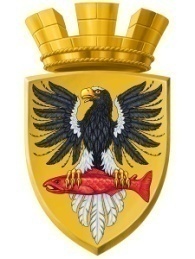                           Р О С С И Й С К А Я   Ф Е Д Е Р А Ц И ЯКАМЧАТСКИЙ КРАЙП О С Т А Н О В Л Е Н И ЕАДМИНИСТРАЦИИ ЕЛИЗОВСКОГО ГОРОДСКОГО ПОСЕЛЕНИЯот 01.10.2018 					№ 1496-п         г. Елизово В соответствии с Федеральным законом «Об общих принципах организации местного самоуправления в Российской Федерации» от 06.10.2003 № 131-ФЗ, Федеральным законом «О защите населения и территорий от чрезвычайных ситуаций природного и техногенного характера» от 21.12.1994 № 68-ФЗ, Уставом Елизовского городского поселения ПОСТАНОВЛЯЮ:	1. Внести изменения в Состав комиссии  по предупреждению и ликвидации чрезвычайных ситуаций и обеспечению пожарной безопасности администрации Елизовского городского поселения, утвержденный постановлением администрации Елизовского городского поселения от 28.12.2017   № 1352 – п, согласно приложению к настоящему постановлению.	2. Управлению делами администрации Елизовского городского поселения опубликовать (обнародовать) настоящее постановление в средствах массовой информации и разместить в информационно-телекоммуникационной сети «Интернет» на официальном сайте администрации Елизовского городского поселения.	3. Настоящее постановление вступает в силу после его официального опубликования (обнародования).	4. Контроль за исполнением настоящего постановления оставляю за собой.СОСТАВкомиссии  по предупреждению и ликвидации чрезвычайных ситуаций и обеспечению пожарной безопасности Елизовского городского поселения О внесении изменения в постановление администрации Елизовского городского поселения «Об утверждении Положения о Елизовском муниципальном звене Камчатской территориальной подсистемы предупреждения и ликвидации чрезвычайных ситуаций единой государственной системы предупреждения и ликвидации чрезвычайных ситуаций» от 28.12.2017   № 1352 - пГлава администрации Елизовского городского поселения                                       Д.Б. Щипицын      Приложение      к постановлению администрации      Елизовского городского поселения      от «01» октября 2018 года № 1496– п     «Приложение № 3    к постановлению администрации    Елизовского городского поселения   от « 28 »  декабря  2017 года №  1352 – п1231Щипицын Дмитрий Борисович – Глава администрации Елизовского городского поселения Председатель комиссии2Масло Владислав Анатольевич - Заместитель Главы администрации Елизовского городского поселенияЗаместитель председателя комиссии3Когай Павел Алексеевич – Заместитель Главы администрации Елизовского городского поселения  - Руководитель Управления жилищно – коммунального хозяйства Заместитель председателя комиссии4Воутелайнен Василий Олегович – начальник отдела по обеспечению безопаснос-ти населения  Управления делами администра-ции Елизовского городского поселения Секретарь комиссии5Бочарникова Олеся Владимировна – руководитель Управления делами администра-ции Елизовского городского поселения Членкомиссии6Хачикян Светлана Александровна – начальник Отдела по культуре, молодёжной по-литике, физической культуре и спорту адми-нистрации Елизовского городского поселенияЧленкомиссии7Острога Марина Геннадьевна – руководи-тель Управления финансов и экономического развития администрации Елизовского городс-кого поселенияЧленкомиссии8Краснобаева Екатерина Станиславовна – руководитель Управления имущественных от-ношений администрации Елизовского городс-кого поселенияЧленкомиссии9Тюткин Павел Николаевич – руководитель муниципального казенного учреждения «Служба по развитию жилищно-коммунальной инфраструктуры, благоустройства и транспорта»Членкомиссии10Стружкин Андрей Петрович – главный врач государственного бюджетного учреждения здравоохранения Камчатского края «Елизовская районная больница» (по согласованию)Членкомиссии11Исаев Рафаэль Фикретович – начальник пожарно – спасательной части № 7 ФГКУ «Отряд ФПС по Камчатскому краю» (по согласованию)Членкомиссии12Ефименко Валерий Валерьевич – начальник штаба в/ч 69262 (по согласованию)Членкомиссии13Тимошенко Дарья Игоревна –  ВрИО начальника отдела надзорной деятельности и профилактической работы по Елизовскому муниципальному району (по согласованию)Членкомиссии14Сыричко Олег Леонидович – заместитель начальника полиции по оперативной работе ОМВД РФ по Елизовскому району (по согласованию)Членкомиссии15Стрельцова Наталья Юрьевна – руководитель территориального отдела Управления Роспотребнадзора по Камчатскому краю в Елизовском районе и г. Вилючинске (по согласованию)Членкомиссии16Сукач Иван Васильевич – главный инженер Елизовского сетевого района центральных электрических сетей ПАО «Камчатскэнерго» (по согласованию)Членкомиссии